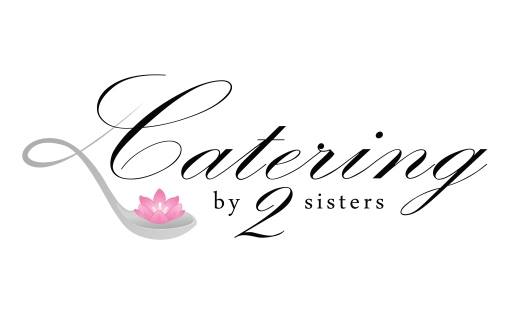 Continental: $9.99 per person	Mini bagels, whipped butter, cream cheese, fresh pastries, yogurt, coffee, bottled water or orange juice (choose two)Executive Breakfast: $13.99 per person	Fresh fruit platter, scrambled eggs, sausage, bacon, home fries, coffee, bottled water or orange juice (choose two)Breakfast Wraps Box: $9.99 per personWrap (choice of wheat or white),, scrambled eggs, choice of bacon or sausage, cheddar cheese, fruit cup and bottled waterBrunch: $17.99 per person Breakfast Casserole: scrambled eggs, sausage, ham or bacon, cheddar cheeseHome fries:: diced red potatoes, butter, parsley and seasoned saltFresh Fruit: watermelon, cantaloupe, honeydew, pineapple, and grapesStuffed French toast casserole: Brioche bread, fresh blueberries, cream cheese baked to perfectionFresh pastriesCoffee, tea and orange juiceThe Perfect Shower: $15.99 per person Assorted Tea Sandwiches:
– Smoked Salmon with Herbed Cream Cheese, Capers + Red Onion
– Tuna Salad with Cucumbers
– Fresh Egg Salad with Dill Relish
– Chicken Salad with pineappleChef Salad with Carrots, Cucumbers, Croutons, Tomatoes, Ranch + Balsamic Dressings
or
Caesar Salad with Asiago Cheese, Croutons, Homemade dressingChoose 2Penne pasta with mozzarella, grape tomatoes in olive oil with Italian seasoningBroccoli Salad, broccoli, bacon, raisins, red onion, cheddar cheese with sweet mayo vinaigretteFresh Fruit  Cantaloupe, Honeydew, Pineapple, Fresh BerriesBottomless Mimosas:  Fresh orange juice, champagne and fresh raspberries$5.99 per personAll packages include disposable plates, napkins, utensils and serving utensils.  Minimum of 25 people3Catering By Two Sisters1693 Quaker RdBarker, NY 14012716-572-3528Cateringby2sisters.com